全省一体化政务服务平台标准全省一体化政务服务平台 电子证照城镇污水排入排水管网许可证河北省住房和城乡建设厅 发布河北省政务服务管理办公室目  次前  言	III1  范围	42  规范性引用文件	43  术语和定义	44  城镇污水排入排水管网许可证电子证照信息	54.1  证照类型要求	54.2  信息模型	54.3  证照基础信息	64.3.1  许可证编号	64.3.2  发证机关	64.3.3  发证部门代码	64.3.4  发证日期	74.3.5  有效期起始	74.3.6  有效期截止	74.4  企业信息	74.4.1  排水户名称	74.4.2  营业执照注册号（统一社会信用代码）	84.4.3  法定代表人	84.4.4  法定代表人身份证号码	84.4.5  详细地址	84.4.6  排水户类型	84.4.7  列入重点排污单位名录（是/否）	94.5  许可内容	94.5.1  排污水口编号	94.5.2  连接管位置	94.5.3  排水去向	94.5.4  排水量	94.5.5  污水最终去向	104.5.6  主要污染物项目及排放标准	104.5.7  排水户雨水排放口设置情况	104.5.8  主要水污染排放物自动监测设备情况	105  编目指南	106  城镇污水排入排水管网许可证电子证照样式	116.1  模板要求	116.1.1  幅面要求	116.1.2  证书名称	126.1.3  许可证编号	136.1.4  持证者	136.1.5  许可依据	136.1.6  记载信息项	136.1.8 许可内容	146.1.9 发证日期	146.1.10 电子印章	146.2  填充要求	146.2.1  持证者	146.2.2  排水户信息	146.2.3  主要污染物项目及排放标准（mg/L）、排水户雨水排放口设置情况、主要水污染物排放自动检测设备情况	146.2.4  发证日期	146.2.5  发证部门签章	14前  言本标准按照GB/T 1.1-2009给出的规则起草。请注意本文件的某些内容可能涉及专利。本文件的发布机构不承担识别这些专利的责任。本标准由河北省住房和城乡建设厅提出。本标准由河北省政务服务管理办公室归口。本标准起草单位：河北省住房和城乡建设厅、河北省政务服务管理办公室、唐山市行政审批局、河北省住房和城乡建设厅信息中心。本部分主要起草人：何萍、孟少甫、张昕、王超、李晖、李友慧、赵倩、张希、刘菊。河北省一体化政务服务平台　电子证照
城镇污水排入排水管网许可证1  范围本标准规定了城镇污水排入排水管网许可证及其副本使用的数据信息项和样式要求，同时给出了该证件的编目规则和其他要求。本标准适用于城镇污水排入排水管网许可业务信息的交换、共享和处理，也适用于其模板制作以及版式文件生成。2  规范性引用文件下列文件对于本文件的应用是必不可少的。凡是注日期的引用文件，仅注日期的版本适用于本文件。凡是不注日期的引用文件，其最新版本（包括所有的修改单）适用于本文件。GB/T 7408  数据元和交换格式 信息交换 日期和时间表示法GB 11643  公民身份号码GB 32100  法人和其他组织统一社会信用代码编码规则GB/T 33190-2016  电子文件存储与交换格式 版式文档GB/T 33481-2018  党政机关电子印章应用规范GB/T 36901-2018  电子证照 总体技术架构GB/T 36902-2018  电子证照 目录信息规范GB/T 36903-2018  电子证照 元数据规范GB/T 36904-2018  电子证照 标识规范GB/T 36905-2018  电子证照 文件技术要求GB/T 36906-2018  电子证照 共享服务接口规范C 0119  国家政务服务平台统一电子印章 签章技术要求C 0120  国家政务服务平台统一电子印章 印章技术要求C 0123-2018  国家政务服务平台证照类型代码及目录信息3  术语和定义3.1  城镇污水排入排水管网许可证	  Permit for urban sewage discharge into drainage pipe network《城镇污水排入排水管网许可证》是排水户向城镇排水设施排放污水许可的凭证。注：根据《城镇排水与污水处理条例》（中华人民共和国国务院令第641号）第二十一条：从事工业、建筑、餐饮、医疗等活动的企业事业单位、个体工商户（以下称排水户）向城镇排水设施排放污水的，应当向城镇排水主管部门申请领取污水排入排水管网许可证。城镇排水主管部门应当按照国家有关标准，重点对影响城镇排水与污水处理设施安全运行的事项进行审查。排水户应当按照污水排入排水管网许可证的要求排放污水。3.2  可变域	form field证照照面上用于填充各信息项的空白区域。注：同类型证照的不同实例各信息项取值可在其允许范围内变动，因此样式规范中可变域的设计必须考虑到各种可 能的情况，用于相关信息系统的建设时，相关要求可直接映射为版式文档表单域的各项属性。4  城镇污水排入排水管网许可证电子证照信息4.1  证照类型要求根据GB/T 36902-2018中第7章及国家政务服务平台标准C0123的相关要求，城镇污水排入排水管网许可证的证照定义机构是中华人民共和国住房和城乡建设部，城镇污水排入排水管网许可证的证照类型信息由中华人民共和国住房和城乡建设部统一固定赋值及管理，见表1。表1 城镇污水排入排水管网许可证证照类型信息取值4.2  信息模型除GB/T 36903-2018规定的证照基础信息外，城镇污水排入排水管网许可证的业务信息由企业信息、许可内容组成，见图1。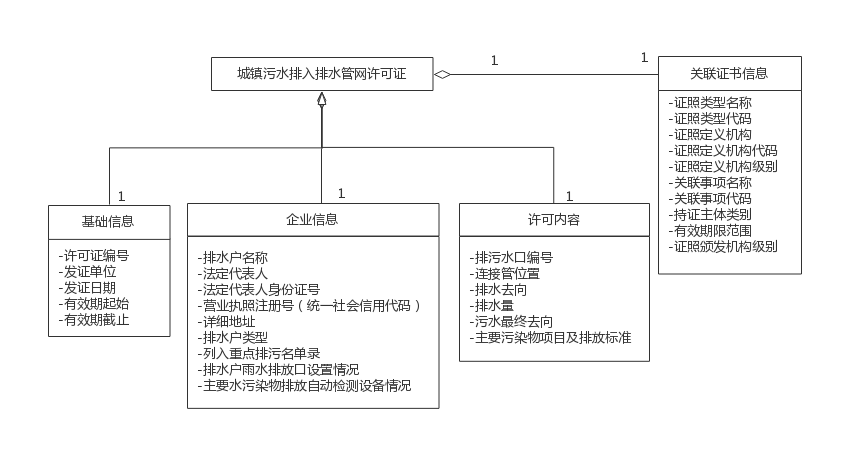 图1 城镇污水排入排水管网许可证信息模型4.3  证照基础信息4.3.1  许可证编号中文名称：许可证编号英文名称：certificate number缩 写 名：XKZBH说    明：申请人就该排水项目申请城镇污水排入排水管网许可时产生、用于照面呈现的唯一标识码，该编号需显示在照面上数据类型及格式：字符串值    域：按照一定规则为该证照赋予的编号约束条件：必选4.3.2  发证部门中文名称：发证部门英文名称：issuing department缩 写 名：FZJG说    明：负责审核、签发该城镇污水排入排水管网许可的县级以上地方人民政府主管部门的全称或规范性简称。数据类型及格式：字符串值    域：自由文本约束条件：必选4.3.3  发证机关代码中文名称：发证部门代码英文名称：issuing department code缩 写 名：FZBMDM说    明：发证部门的统一社会信用代码数据类型及格式：字符串值    域：遵循GB 32100要求约束条件：必选4.3.4  发证日期中文名称：发证日期英文名称：licence date缩 写 名：FZRQ说    明：颁发该城镇污水排入排水管网许可证的日期，按公元纪年精确至日。用于照面或登记表单展示时，用阿拉伯数字将年、月、日标全，月、日不标虚位。数据类型及格式：YYYY年MM月DD日值    域：遵循GB/T 7408要求约束条件：必选4.3.5  有效期起始中文名称：有效期起始英文名称：Effective from缩 写 名：YXQQS说    明：证照有效期的起始日期，按公元纪年精确至日。用于照面或登记表单展示时用阿拉伯数字将年、月、日标全，月、日不标虚位数据类型及格式：YYYY年MM月DD日值    域：遵循GB/T 7408要求约束条件：必选4.3.6  有效期截止中文名称：有效期截止英文名称：Expiry date缩 写 名：YXQJZ说    明：证照有效期的截止日期，按公元纪年精确至日。用于照面或登记表单展示时用阿拉伯数字将年、月、日标全，月、日不标虚位数据类型及格式：YYYY年MM月DD日值    域：遵循GB/T 7408要求约束条件：必选4.4  企业信息4.4.1  排水户名称中文名称：排水户名称英文名称：Name of drainage household缩 写 名：PSHMC说    明：经工商行政管理部门核准登记注册的企业名称数据类型及格式：字符串值    域：自由文本 约束条件：必选4.4.2  营业执照注册号（统一社会信用代码）中文名称：营业执照注册号（统一社会信用代码）英文名称：Unified social credit code缩 写 名：YYZHZCH说    明：每一个法定代表人或其他组织在全国范围内唯一的、终身不变的法定身份识别码数据类型及格式：字符串下值    域：符合GB/T 32100约束条件：必选4.4.3  法定代表人中文名称：法定代表人英文名称：Legal representative缩 写 名：FDDBR说    明：机构登记机关或批准机关合法的有效证照或批文上的法定代表人的姓名数据类型及格式：字符串值    域：需与营业执照和其他有效证明文件登记信息一致约束条件：必选4.4.4  法定代表人身份证号码中文名称：法定代表人身份证号码英文名称：Legal person id card缩 写 名：FDDBRSFZHM说    明：法定代表人的身份证号码数据类型及格式：字符串值    域：居民身份证上的公民身份证号码。约束条件：必选4.4.5  详细地址中文名称：详细地址英文名称：Detailed address缩 写 名：XXDZ说    明：即污水排放企业的注册地址，该项填写营业执照或其他有效证明文件上的“住所”数据类型及格式：字符串值    域：自由文本约束条件：必选4.4.6  排水户类型中文名称：排水户类型英文名称：Type of drainage house缩 写 名：PSHLX说    明：污水排放类型。数据类型及格式：字符串值    域：自由文本约束条件：必选4.4.7  列入重点排污单位名录（是/否）中文名称：列入重点排污单位名录（是/否）英文名称：Whether it is listed in the list of key pollutant discharge units缩 写 名：LRZDPWDWML说    明：是否列入重点排污单位名录。数据类型及格式：b值    域：是/否约束条件：必选4.5  许可内容4.5.1  排污水口编号中文名称：排污水口编号英文名称：No. of drain outlet缩 写 名：PWSKBH说    明：排污水口的编号数据类型及格式：字符串值    域：自由文本约束条件：必选4.5.2  连接管位置中文名称：连接管位置 英文名称：Location of connecting pipe缩 写 名：LJGWZ说    明：排污水口连接管所在位置 数据类型及格式：字符串值    域：自由文本约束条件：必选4.5.3  排水去向中文名称：排水去向英文名称：Drainage direction缩 写 名：PSQX说    明：排污口污水去向，应为所在路名。 数据类型及格式：字符串值    域：自由文本 约束条件：必选4.5.4  排水量中文名称：排水量英文名称：Drainage缩 写 名：PSL说    明：污水排放量。（m³/日） 数据类型及格式：字符串值    域：自由文本约束条件：必选4.5.5  污水最终去向中文名称：排水量英文名称：Drainage缩 写 名：PSL说    明： 污水排放去向。数据类型及格式：字符串值    域：自由文本约束条件：必选4.5.6  主要污染物项目及排放标准中文名称：主要污染物项目及排放标准英文名称：Main pollutant items and emission standards缩 写 名：ZYWRWXMJPFBZ说    明： 需说明主要污染物和排放标准数据类型及格式：字符串值    域：自由文本约束条件：必选4.5.7  排水户雨水排放口设置情况中文名称：主要污染物项目及排放标准英文名称：Setting of rainwater outlet of drainage households缩 写 名：PSHYSPFKSZQK说    明： 描述排水户雨水排放口设置的情况数据类型及格式：字符串值    域：自由文本约束条件：可选4.5.8  主要水污染排放物自动监测设备情况中文名称：主要水污染物排放自动监测设备情况英文名称：Main water pollutant discharge automatic monitoring equipment缩 写 名：ZYSWRPFWZDJCSBQK说    明：列入重点排污单位名录的单位，需要说明主要水污染排放物自动监测设备的使用情况。数据类型及格式：字符串值    域：自由文本约束条件：当列入重点排污单位名录为是时填写。5  编目指南证照目录中的数据项应包括证照类型名称、证照类型代码、证照定义机构、证照定义机构代码、关联事项名称、关联事项代码、持证主体类别、有效期限范围、证照颁发机构级别、证照名称、证照编号、证照标识、持证主体、持证主体代码、持证主体代码类型、证照有效期起始日期、证照有效期截止日期、证照颁发机构、证照颁发机构代码、证照颁发日期等。其中，有关城镇污水排入排水管网许可证的信息已在4.1节中规定。其他与具体证照相关的各信息项的短名、固定值或对应元数据项，见表2。表2 城镇污水排入排水管网许可证的编目规则6  城镇污水排入排水管网许可证电子证照样式6.1  模板要求6.1.1  幅面要求城镇污水排入排水管网许可证主页幅面尺寸为A4，竖版，见图2。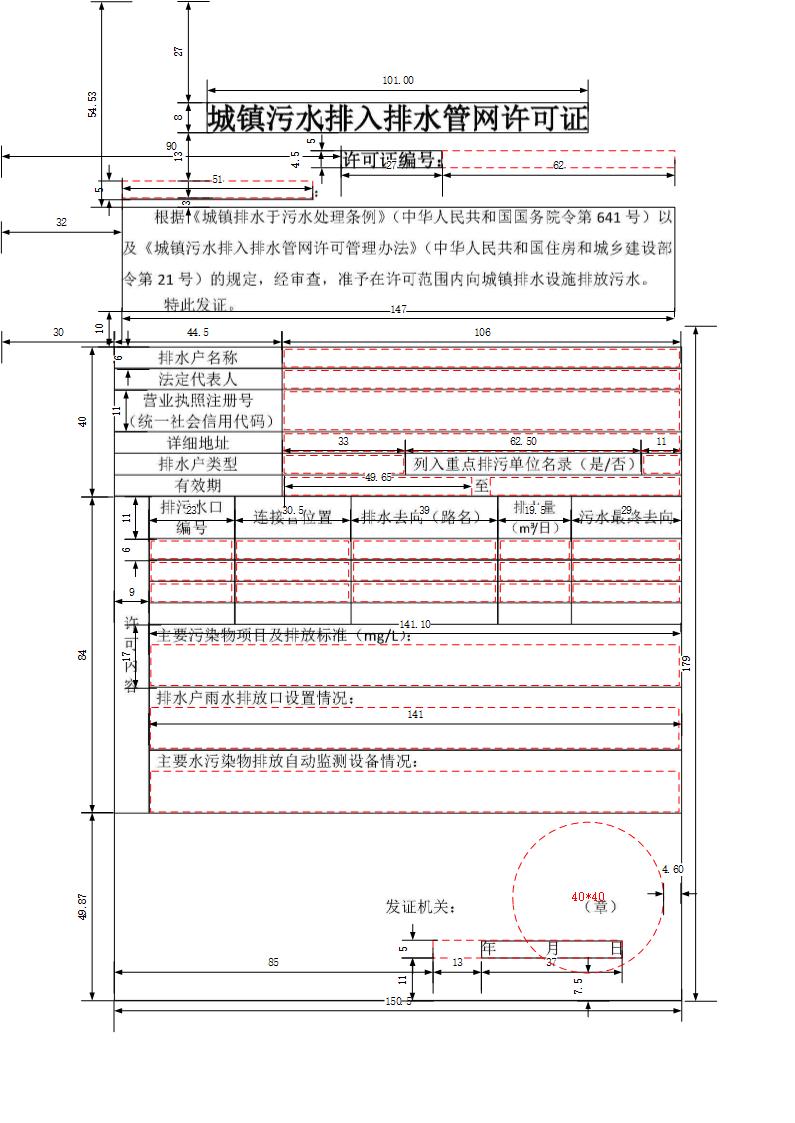 图2 城镇污水排入排水管网许可证1城镇污水排入排水管网许可证底色为白色，颜色值为#000000。证书使用黑色实线边框，边框上距页面上边缘55mm，左右距页面左右边缘30mm，边框尺寸为150.9mm*179mm。6.1.2  证书名称证书名称为“城镇污水排入排水管网许可证”，字型为宋体，二号字，上距页面上边缘27mm，宽101mm，在幅面内水平居中，文字在宽度范围内均匀分布。6.1.3  许可证编号许可证编号字型为宋体，四号，距左侧边框90mm，距证照名称下边缘5mm，高4.5mm。6.1.4  持证者持证者位于许可证编号下方，左侧对齐，高5mm，长51mm。6.1.5  许可依据许可依据位于持证者下方，左侧对齐，宋体，小四。内容固定为：“根据《城镇排水于污水处理条例》（中华人民共和国国务院令第641号）以及《城镇污水排入排水管网许可管理办法》（中华人民共和国住房和城乡建设部令第21号）的规定，经审查，准予在许可范围内向城镇排水设施排放污水。特此发证。”	区域宽147mm，高28mm，上距持证者底部3mm左距页面左边距32mm。6.1.6  记载信息项城镇污水排入排水管网许可证副本照面上记载的事项应包括：排水户名称法定代表人营业执照注册号（统一社会信用代码）详细地址排水户类型列入重点排污单位名录（是/否）许可证编号有效期排污水口编号连接管位置排水去向（路名）排水量（m³/日）污水最终去向主要污染物项目及排放标准（mg/L）排水户雨水排放口设置情况主要水污染物排放自动监测设备情况发证日期6.1.7 排水户信息排水户信息字为宋体，小四。于证照名称下方，分2列7行排版，左列单元格宽44.5mm，高6mm。“营业执照注册号（统一社会信用代码）”高11mm。“列入重点排污单位名录（是/否）”位于“排水户类型”右侧，内切事项区单元格右侧，分2列1行排版，左侧单元格宽62.5mm，右侧单元格宽11mm。6.1.8  许可内容许可内容分6列8行排版，字型为宋体，小四。位于排水户信息下方， 标题“许可内容”列宽9mm，高84mm。副标题行高11mm，“污水口编号”单元格宽23mm，“连接管位置”单元格宽30.5mm，“排水去向（路名）”单元格宽39mm，“排水量（m³/日）”单元格宽19.5mm，“污水最终去向”、 “主要污染物项目及排放标准（mg/L）”、“主要污染物项目及排放标准” 单元格宽141mm，高17mm。6.1.9 发证日期发证日期位于页面最下方单元格内，单元格宽150mm，高50mm。“发证日期”内容宽37mm，高5mm。下距单元格底边11mm，左距单元格左边98mm。6.1.10 电子印章许可机构使用电子印章签发城镇污水排入排水管网许可证电子证照时，应遵循如下要求：1）电子印章的印模与印章治安管理部门备案的印模保持一致；2）所使用的电子印章已在国家统一电子印章系统注册；3）电子印章数据符合C 0119-2018和C 0120-2018的要求；4）签署和验证的过程符合GB/T 33481、C 0119-2018和C 0120-2018的要求。6.2  填充要求6.2.1  持证者“持证者”取值的字型为宋体，大小为小四，颜色为黑色； “持证者”内容上距页面上边48mm，左距页面左边32mm。宽51mm。取值在可变区域内水平靠左对齐，垂直顶端对齐。6.2.2  排水户信息排水户名称、法定代表人、营业执照注册号、详细地址、排水户类型、列入重点排污单位名录（是/否）、许可证编号、排污水口编号、连接管位置、排水去向（路名）、排水量（m³/日）、污水最终去向 取值的字型为宋体，大小为小四，颜色为黑色；可变区域在垂直方向上与名称居中对齐，填充于相应单元格内，填充区域上下、左右均小于单元格0.8mm，有效期起始、截止，宽度均为50mm，距单元格左右侧0.8mm。6.2.3  主要污染物项目及排放标准（mg/L）、排水户雨水排放口设置情况、主要水污染物排放自动检测设备情况“主要污染物项目及排放标准（mg/L）、排水户雨水排放口设置情况、主要水污染物排放自动检测设备情况”取值的字型为宋体，大小为小四，颜色为黑色；可变区域在垂直方向上与名称居中对齐，左右区域小于单元格0.8mm，取值在可变区域内水平靠左对齐，垂直居中对齐。6.2.4  发证日期“发证日期”取值的字型为宋体，大小为小四，颜色为黑色； “发证日期”内容下距单元格底边11mm，左距单元格左边84mm。取值在可变区域内水平靠左对齐，垂直顶端对齐。6.2.5  发证部门签章签发城镇污水排入排水管网许可证电子证照正本所使用电子印章的尺寸为40mm×40mm。盖章后印模图像的外接矩形右下角距离单元格下边缘7.5mm，距离单元格右边缘4.6mm。“发证部门签章”处不填充文字，仅加盖电子印章。序号名称短名取值1证照类型名称ZZLXMC固定为“城镇污水排入排水管网许可证”2证照类型代码ZZLXDM固定为“11100000000013338W055”3证照定义机构ZZDYJG固定为“中华人民共和国住房和城乡建设部”4证照定义机构代码ZZDYJGDM固定为“11100000000013338W”5证照定义机构级别ZZDYJGJB固定为“国家级”6关联事项名称GLSXMC固定为“城镇污水排入排水管网许可”7关联事项代码GLSXDM固定为“000117015000”8持证主体类别CZZTLB固定为“法人”9有效期限范围YXQXFW固定为“5年”10证照颁发机构级别ZZBFJGJB固定为“市级、县级”元数据名称元数据短名固定值或对应信息项约束证照类型名称ZZLXMC固定为“城镇污水排入排水管网许可证”必选证照类型代码ZZLXDM固定为“11100000000013338W055”必选证照定义机构ZZDYJG固定为“中华人民共和国住房和城乡建设部”必选证照定义机构代码ZZDYJGDM固定为“11100000000013338W”必选证照定义机构级别ZZDYJGJB固定为“国家级” 可选关联事项名称GLSXMC固定为“城镇污水排入排水管网许可”可选关联事项代码GLSXDM固定为“000117015000”可选持证主体类别CZZTLB固定为“法人”必选证照名称ZZMC固定为“城镇污水排入排水管网许可证”必选证照编号ZZBH取值于4.3.1 “许可证编号”项必选证照标识ZZBS根据GB/T 36904-2018中编码规则自动生成必选持证主体CZZT取值于4.4.1 “排水户名称”项必选持证主体代码CZZTDM取值于4.4.2 “营业执照注册号（统一社会信用代码）”项必选持证主体代码类型CZZTDMLX固定为“统一社会信用代码”必选证照有效期起始时间ZZYXQQSSJ取值于4.3.5 “有效期起始”项必选证照有效期截止时间ZZYXQJZSJ取值于4.3.6 “有效期截止”项必选证照颁发机构ZZBFJG取值于4.3.2 “发证机关”项必选